SAFETY DATA SHEETPage 1 of 8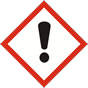 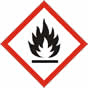 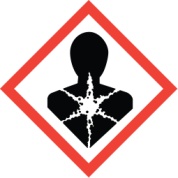 Page 2 of 8	Page 3 of 8Page 4 of 8Page 5 of 8Page 6 of 8Page 7 of 8Page 8 of 8The information contained herein is based on the data believed to be reliable by WALLACE CONSTRUCTION SPECIALTIES LTD. It is true and accurate to the best of our knowledge, but is not intended to be all inclusive. Users should consider this information as a supplement to other information gathered by them and must make their own determination of suitability and completeness to assure proper safe use and disposal of these materials. 